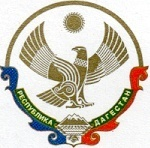 МУНИЦИПАЛЬНОЕ  КАЗЕННОЕ  ОБЩЕОБРАЗОВАТЕЛЬНОЕ  УЧРЕЖДЕНИЕ  «КАЛИНИНАУЛЬСКАЯ  СРЕДНЯЯ  ОБЩЕОБРАЗОВАТЕЛЬНАЯ  ШКОЛА  ИМЕНИ  ГЕРОЯ  РОССИИ  ГАЙИРХАНОВА М.М.»_____________________________________________________________________________________368157 с. Калининаул,                                                                       тел. 8(989)4793735Казбековский район, Р.Д.                                                           e-mail: kalininaulsosh@mail.ru    22.01.2021г.    №  ____Одним из основных направлений работы  МКОУ КСОШ  является выявление и учет детей, не посещающих или систематически пропускающих по неуважительным причинам учебные занятия. Задача каждого образовательного учреждения обеспечить права всех граждан на получение среднего (полного) общего образования, сохранить контингент обучающихся до окончания ими образовательного учреждения.  В  целях  профилактики  и предупреждения  нарушений несовершеннолетними,  а также в целях  предупреждения  распространения  идеологии  терроризма, экстремистских идей  и воспитания  в духе межнациональной и межрелигиозной  толерантности,  педагоги –организаторы МКОУ КСОШ ведут учет детей, не посещающих или систематически пропускающих занятия в образовательном учреждении по  каким-либо  причинам, выявляют причины и условия, способствующие пропуску занятий, осуществляют ведение документации  по учету и движению обучающихся  и своевременно информируют  администрацию школы  об уклоняющихся от обучения. В школе учатся 722 учащихся, они распределены на 36 класс комплектов. Ежедневно классными руководителями ведётся контроль, за посещаемостью учебных занятий. В связи с эпидемиологической  ситуацией  связанной  с коронавирусной  инфекцией  за 2020-2021 учебный год  случаи  пропусков учащимися участились. Систематически   пропускающих детей без уважительной причины  в  школе нет. Пропущенные уроки более трёх дней  подтверждаются справками  участкового педиатра о том, что дети находились на амбулаторном лечении. Классные  руководители   проводят  профилактические беседы с родителями  о  необходимости контроля со стороны  родителей за посещаемостью занятий их детьми.ЗДВР Ильясханова М.И.